Whatever you do, work at it with all your heart, as working for the Lord. Col 3:23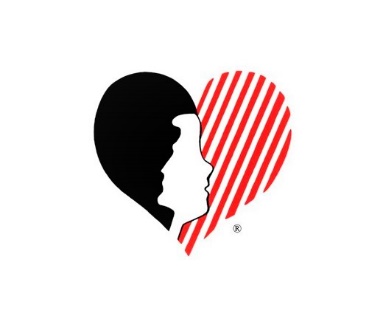 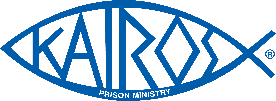 Hello,It is such a blessing to see volunteers from all walks of life sacrifice time with family to answer the calling they have to serve on a team with their brothers and sisters in Christ to get ready to minister to 15 women who will be guests for the April 21-23rd Kairos Outside Weekend!!! Yes, we have 15!! There have been obstacles thrown at us and each person has answered the call to serve anywhere the Lord wants them with their hearts eager to serve God.  They have also been willing to be flexible with their schedules as snow caused changes in training dates. What an amazing group!! Below is a list of more blessings to share with you:·         We praise God for direction in rescheduling training dates for the Weekend team.·         We praise God for Faith United Methodist Church in Neenah for their eagerness to make sure we have a place to meet when needed.·         We praise God for the Kairos Inside Taycheedah council having promising communication with the new supervisor and Chaplain.·         We praise God for the information for our volunteers to get signed up for Department of Corrections training making it that next step closer to going inside.·         We praise God for the privilege to have one of our volunteers to give her powerful testimony and myself to share about Kairos during a church service recently for Second Chance Sunday.·         We praise God for the men who are still working to get more volunteers to be trained and ready to go inside Oshkosh Correctional as a team as soon as staffing allows.We still have needs and would appreciate your prayer power to help us continue to move forward in our work for the Lord God. We ask that you please sincerely pray for:·         Someone to step up to take over the position of State Treasurer [immediate training available]. We will lose ours at the end of June.·         Someone to step up to fill the vacant position of Secretary and Vice Chair for the Kairos Outside Advisory council so they can function better. [Immediate training available].·         More volunteers to step up to fill positions on the Kairos Inside of Oshkosh Advisory Council.·         For volunteers [men and women] to sign up to serve the Lord on the upcoming Kairos Outside Weekend to happen in the fall. [Contact Lois Hilger at loishilger419@gmail.com to be on the team.]·         For staffing issues to be alleviated within the WI correctional institutions so our volunteers can start showing Christ’s love and mercy to the residents and staff just as Jesus has called us to do.·         For the continued presence of our Savior on the KO Weekend whom we know will change the lives of the guests and the volunteers.·         For people to show up on Saturday the 22nd to show just Christ’s love to the guest attending the Weekend. [See attached invite]I strongly encourage you to reach out to me to help with the State Committee.Maryanne Evenson (mmaryannee@new.rr.com or 920-809-7004) to help KO of Eastern WI.Larry Heacock (larryheacock@gmail.com or 920-687-0430) to help KI of Oshkosh.  Or Mary Borckardt (maryborckardt@gmail.com or 214-714-6028) to help KI of Taycheedah.I have attached the KO Weekend Logo. Please print it out and have everyone you know color them and send it back to us at PO Box 221/410 W Franklin St. Appleton, WI 54611 ASAP. The Weekend is free for our guests and team and is made possible by donations from you all.I have attached an invite as well for anyone who would like to attend the Closing Ceremony for our Weekend hear about how the Lord has affected our guests.I have attached Meal Ticket and Room Sponsorship Tickets. Suggested donations for the meal tickets are $10 each. Those will be placed on the tables for meals on the Weekend so our guests will know someone cared enough about them to provide them with a meal. The Room Sponsorship tickets have a suggested donation of $125 each and the tickets are placed on the guests’ doors to let them know someone cared enough to pay for their room. If you decide to help monetary wise or have your church do so, please send to the address above.We thank you so much for your prayers and any help you can give!May the Lord bless you!!